 Community Diabetes Team Referral Form Community Diabetes Team Referral Form Community Diabetes Team Referral Form Community Diabetes Team Referral FormPatient name: Address: Tel Number: CHI: Patient name: Address: Tel Number: CHI: Referrer name: Designation: Base: Tel Number: Referrer name: Designation: Base: Tel Number: Date of referral: Date of referral: Does patient consent to referral?       Y                 NDoes patient consent to referral?       Y                 N(If different from referrer)GP name: Address:                                                   Tel number: (If different from referrer)GP name: Address:                                                   Tel number: (If different from referrer)GP name: Address:                                                   Tel number: (If different from referrer)GP name: Address:                                                   Tel number: Type of diabetes and PMH (please list or include on summary sheet - HBA1c, eGFR and recent blood glucose readings):Type of diabetes and PMH (please list or include on summary sheet - HBA1c, eGFR and recent blood glucose readings):Type of diabetes and PMH (please list or include on summary sheet - HBA1c, eGFR and recent blood glucose readings):Type of diabetes and PMH (please list or include on summary sheet - HBA1c, eGFR and recent blood glucose readings):Medication prescribed including insulin (please list or attach on summary sheet):Medication prescribed including insulin (please list or attach on summary sheet):Medication prescribed including insulin (please list or attach on summary sheet):Medication prescribed including insulin (please list or attach on summary sheet):Details of Secondary Care Diabetes Clinician and any other services involved in patient care:Details of Secondary Care Diabetes Clinician and any other services involved in patient care:Details of Secondary Care Diabetes Clinician and any other services involved in patient care:Details of Secondary Care Diabetes Clinician and any other services involved in patient care:Name:                                Role: Tel Number: Name: Role: Tel Number:  Name: Role: Tel Number:  Name: Role: Tel Number: Reason for referral:Reason for referral:Reason for referral:Reason for referral:If in hospital, planned date of discharge:If in hospital, planned date of discharge:If in hospital, planned date of discharge:If in hospital, planned date of discharge:To refer this patient please complete form and email to: loth.communitydiabetesteam@nhs.scotPlease attach a patient summary sheet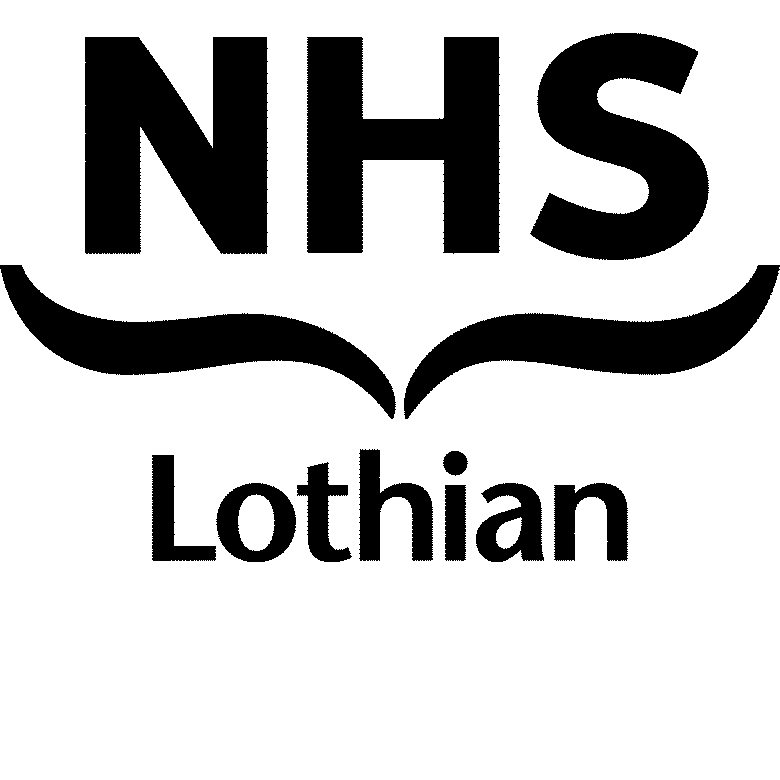 